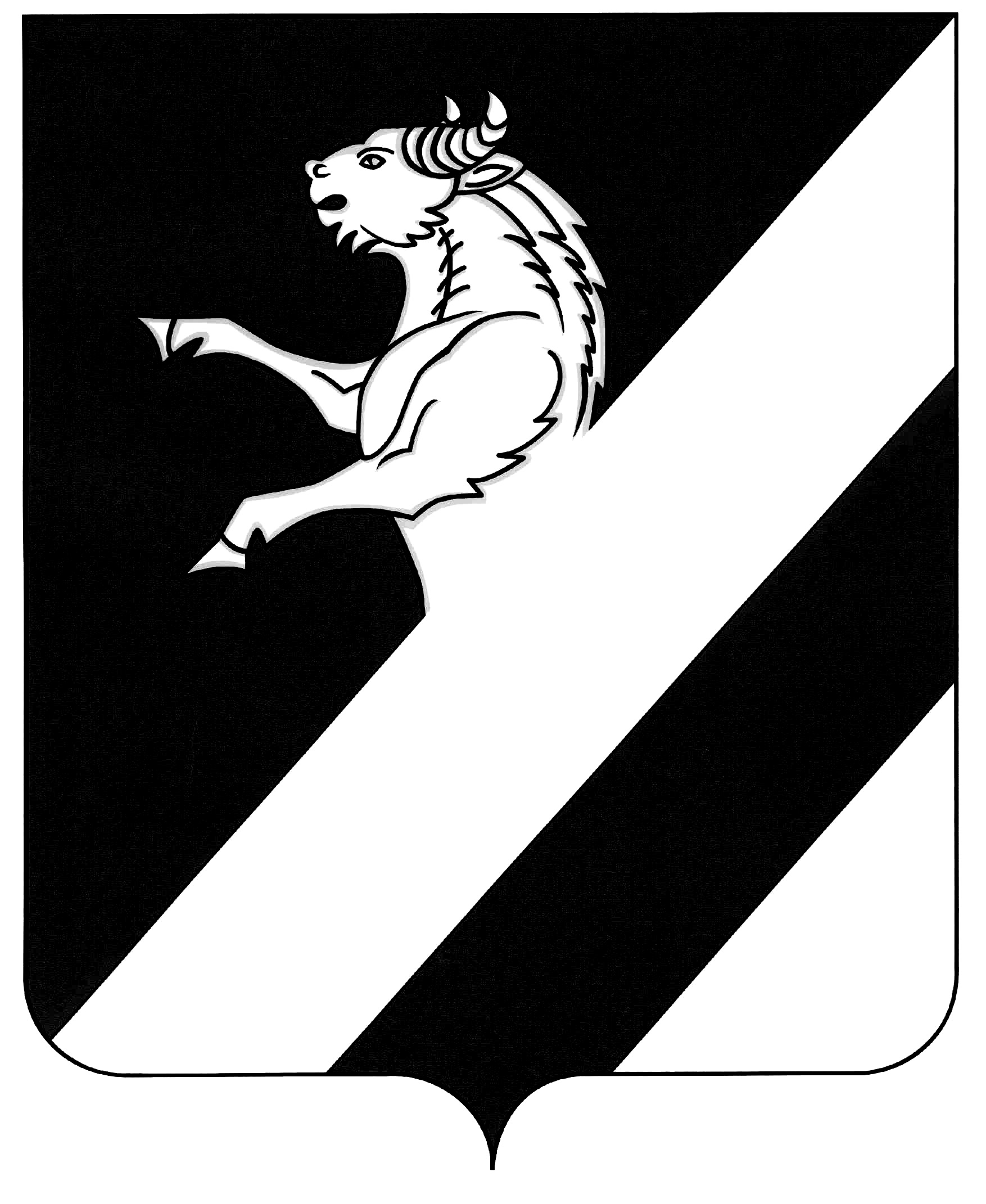 КРАСНОЯРСКИЙ КРАЙ                      АЧИНСКИЙ РАЙОНАДМИНИСТРАЦИЯ ЛАПШИХИНСКОГО СЕЛЬСОВЕТА                                                                                                          ПРОЕКТПОСТАНОВЛЕНИЕ00.04.2020	                                                                                  № 000-П   Об утверждении Перечня должностей муниципальной службы, при замещении которых муниципальные служащие обязаны предоставлять сведения о своих доходах,  расходах,  об имуществе и обязательствах имущественного характера, а также сведения о доходах,  расходах,  об имуществе и обязательствах  имущественного характера своих супруги  ( супруга) и несовершеннолетних детейВ соответствии с Федеральным законом от 25.12.2008 № 273-ФЗ «О противодействии коррупции», пунктом 3 Указа Президента Российской Федерации от 18.05.2009 № 557 «Об утверждении перечня должностей федеральной государственной службы, при назначении которых граждане и при замещении которых федеральные государственные служащие обязаны предоставлять сведения о своих доходах, расходах, об имуществе и обязательствах имущественного характера, а также сведения о доходах, расходах, об имуществе и обязательствах имущественного характера своих супруги (супруга) и несовершеннолетних детей», руководствуясь статьями 14, 17 Устава Лапшихинского сельсовета, ПОСТАНОВЛЯЮ:1. Утвердить прилагаемый Перечень должностей муниципальной службы администрации Лапшихинского сельсовета, при назначении на которые и при замещении которых муниципальные служащие обязаны предоставлять сведения о своих доходах, расходах, об имуществе и обязательствах имущественного характера, а также сведения о доходах,  расходах, об имуществе и обязательствах имущественного характера своих супруги (супруга) и несовершеннолетних детей согласно приложению 1.2. Ознакомить муниципальных служащих администрации Лапшихинского сельсовета с Перечнем, предусмотренным пунктом 1 настоящего постановления. 3. Контроль за исполнением настоящего постановления оставляю за собой.      4.Постановление вступает в силу после официального опубликования в информационном листе «Лапшихинский вестник» и подлежит размещению на официальном сайте в сети «Интернет» по адресу:https//lapshiha.ru//, и распространяет свое действие с момента подписания.Глава  Лапшихинского  сельсовета                                                 О.А.Шмырь Приложение  к постановлению администрации Лапшихинского сельсоветаот 00.04.2020 № 000-ППеречень должностей муниципальной службы администрации Лапшихинского сельсовета, при назначении на которые и при замещении которых муниципальные служащие обязаны предоставлять сведения о своих доходах, расходах, об имуществе и обязательствах имущественного характера, а также сведения о доходах,  расходах, об имуществе и обязательствах имущественного характера своих супруги (супруга) и несовершеннолетних детейКатегория должностиГруппа должностиНаименование должностиРуководителиглавнаяЗаместитель Главы Лапшихинского  сельсоветаОбеспечивающие специалистыведущаяГлавный бухгалтер администрации Лапшихинского сельсовета